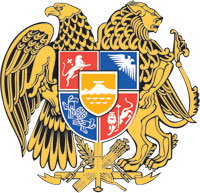 ՀԱՅԱՍՏԱՆԻ  ՀԱՆՐԱՊԵՏՈՒԹՅԱՆ  ԿԱՌԱՎԱՐՈՒԹՅՈՒՆՈ  Ր  Ո  Շ  Ո Ւ  Մ7 ապրիլի 2022 թվականի  N              - ԱԳԵՐԱԿԱ ՈԼՈՐՏՈՒՄ ԻՐԱԿԱՆԱՑՎՈՂ ՆԵՐԴՐՈՒՄԱՅԻՆ ԾՐԱԳՐԻ ՇՐՋԱՆԱԿՆԵՐՈՒՄ ՆԵՐՄՈՒԾՎՈՂ ՏԵԽՆՈԼՈԳԻԱԿԱՆ ՍԱՐՔԱՎՈՐՈՒՄՆԵՐԻ, ԴՐԱՆՑ ԲԱՂԿԱՑՈՒՑԻՉ ՈՒ ՀԱՄԱԼՐՈՂ ՄԱՍԵՐԻ, ՀՈՒՄՔԻ ԵՎ (ԿԱՄ) ՆՅՈՒԹԵՐԻ ՆԿԱՏՄԱՄԲ ՍԱԿԱԳՆԱՅԻՆ, ՄԱՍՆԱՎՈՐԱՊԵՍ, ՆԵՐՄՈՒԾՄԱՆ ՄԱՔՍԱՏՈՒՐՔԻՑ ԱԶԱՏԵԼՈՒ ԱՐՏՈՆՈՒԹՅՈՒՆԻՑ ՕԳՏՎԵԼՈՒ ՀԱՄԱՐ «ՓԻՐԱԼՅԱՆ» ՍԱՀՄԱՆԱՓԱԿ ՊԱՏԱՍԽԱՆԱՏՎՈՒԹՅԱՄԲ ԸՆԿԵՐՈՒԹՅԱՆ ԿՈՂՄԻՑ ՆԵՐԿԱՅԱՑՎԱԾ ՀԱՅՏԸ ԲԱՎԱՐԱՐԵԼՈՒ ԵՎ ԱՐՏՈՆՈՒԹՅՈՒՆԸ ԿԻՐԱՌԵԼՈՒ ՄԱՍԻՆ-----------------------------------------------------------------------------------------------------------Ղեկավարվելով Հայաստանի Հանրապետության կառավարության 2015 թվականի սեպտեմբերի 17-ի N 1118-Ն որոշման պահանջներով` Հայաստանի Հանրապետության կառավարությունը   ո ր ո շ ու մ   է.1. Բավարարել «ՓԻՐԱԼՅԱՆ» սահմանափակ պատասխանատվությամբ ընկերության կողմից ներկայացված հայտը գերակա ոլորտում իրականացվող ներդրումային ծրագրի շրջանակներում ներմուծվող տեխնոլոգիական սարքավորումների, դրանց բաղկացուցիչ ու համալրող մասերի, հումքի և (կամ) նյութերի նկատմամբ սակագնային, մասնավորապես, ներմուծման մաքսատուրքից ազատելու արտոնությունից օգտվելու համար և սահմանված կարգով կիրառել համապատասխան արտոնությունը` համաձայն հավելվածի ներմուծվող տեխնոլոգիական սարքավորումների, դրանց բաղկացուցիչ ու համալրող մասերի, հումքի և (կամ) նյութերի նկատմամբ: 2. Սահմանել, որ՝ 1) սույն որոշման հավելվածում նշված են ներմուծվող տեխնոլոգիական սարքավորումների, դրանց բաղկացուցիչ ու համալրող մասերի, հումքի և (կամ) նյութերի նախնական արժեքները.2) «ՓԻՐԱԼՅԱՆ» սահմանափակ պատասխանատվությամբ ընկերության կողմից իրականացվող ներդրումային ծրագրի շրջանակներում տեխնոլոգիական սարքավորումների, դրանց բաղկացուցիչ ու համալրող մասերի, հումքի և (կամ) նյութերի ներմուծումն իրականացվելու է որոշումն ուժի մեջ մտնելուց հետո՝ մինչև ծրագրի իրականացման վերջնաժամկետը.3) ծրագրի իրականացման ժամկետ է սույն որոշումն ուժի մեջ մտնելուց հետո՝ 5 տարի։ՀԱՅԱՍՏԱՆԻ ՀԱՆՐԱՊԵՏՈՒԹՅԱՆ                        ՎԱՐՉԱՊԵՏ			                                Ն. ՓԱՇԻՆՅԱՆ   Երևան                                                                                       Հավելված                                                                                          ՀՀ կառավարության 2022 թվականի						                                                                                       ապրիլի 7-ի N           -Ա որոշմանՑ Ա Ն ԿԳԵՐԱԿԱ ՈԼՈՐՏՈՒՄ ԻՐԱԿԱՆԱՑՎՈՂ ՆԵՐԴՐՈՒՄԱՅԻՆ ԾՐԱԳՐԻ ՇՐՋԱՆԱԿՆԵՐՈՒՄ ՆԵՐՄՈՒԾՎՈՂ ՏԵԽՆՈԼՈԳԻԱԿԱՆ ՍԱՐՔԱՎՈՐՈՒՄՆԵՐԻ, ԴՐԱՆՑ ԲԱՂԿԱՑՈՒՑԻՉ ՈՒ ՀԱՄԱԼՐՈՂ ՄԱՍԵՐԻ, ՀՈՒՄՔԻ ԵՎ (ԿԱՄ) ՆՅՈՒԹԵՐԻՀԱՅԱՍՏԱՆԻ  ՀԱՆՐԱՊԵՏՈՒԹՅԱՆ  ՎԱՐՉԱՊԵՏԻ  ԱՇԽԱՏԱԿԱԶՄԻ                  ՂԵԿԱՎԱՐ	                                                                                  Ա. ՀԱՐՈՒԹՅՈՒՆՅԱՆNNը/կԱՏԳ ԱԱ-ի ծածկագիրըԱնվանումըՏեխնիկական բնութագիրըՉափի միավորըՔանակըԾագման երկիրըԱրտահանման երկիրըԱրժեքը 
(դրամ)Այլ տեղեկու-թյուններՀՈՒՄՔ ՈՒ ՆՅՈՒԹԵՐՀՈՒՄՔ ՈՒ ՆՅՈՒԹԵՐՀՈՒՄՔ ՈՒ ՆՅՈՒԹԵՐՀՈՒՄՔ ՈՒ ՆՅՈՒԹԵՐՀՈՒՄՔ ՈՒ ՆՅՈՒԹԵՐՀՈՒՄՔ ՈՒ ՆՅՈՒԹԵՐՀՈՒՄՔ ՈՒ ՆՅՈՒԹԵՐՀՈՒՄՔ ՈՒ ՆՅՈՒԹԵՐՀՈՒՄՔ ՈՒ ՆՅՈՒԹԵՐՀՈՒՄՔ ՈՒ ՆՅՈՒԹԵՐ1.4107911000Չհղկված դիմերես՝ ներբանային  (պադոշ)Պադոշկգ7 000Իտալիա, Գերմանիա, Պակիստան, Թուրքիա, ՉինաստանԻտալիա, Գերմանիա, Պակիստան, Թուրքիա, Չինաստան55 650 0002.5806200000Այլ գործվածքներ, էլաստոմերային կամ ռետինե թելերի 5 % զանգվածային բաժին կամ դրանից ավելիպարունակությամբ  (Էլաստիկ ժապավեն)Գործվածքկգ10 000Գերմանիա, Թուրքիա,  Իտալիա, ՉինաստանԳերմանիա, Թուրքիա,  Իտալիա, Չինաստան81 250 0003.5903909100Գործվածք պոլիմերային նյութով պատվածՏեքստիլ գործվածքմ220 000Գերմանիա, Թուրքիա,  Իտալիա, ՉինաստանԳերմանիա, Թուրքիա,  Իտալիա, Չինաստան60 000 0004.5208129600Գործվածք բամբակյաՔաթանե գործվածքմ212 000Գերմանիա, Թուրքիա,  Իտալիա, ՉինաստանԳերմանիա, Թուրքիա,  Իտալիա, Չինաստան28 600 0005.5903901000Գործվածք պոլիմերային նյութով պատվածԳործվածքմ212 000Գերմանիա, Թուրքիա,  Իտալիա, ՉինաստանԳերմանիա, Թուրքիա,  Իտալիա, Չինաստան28 600 0006.5401209000Կարի թելԹելերկգ2 000Գերմանիա, Թուրքիա,  Իտալիա, ՉինաստանԳերմանիա, Թուրքիա,  Իտալիա, Չինաստան2 800 0007.5004001000Մետաքսյա թելԹելերկգ2 000Գերմանիա, Թուրքիա,  Իտալիա, ՉինաստանԳերմանիա, Թուրքիա,  Իտալիա, Չինաստան3 000 0008.5407930000Սինթետիկ  գործվածքԳործվածքմ210 000Գերմանիա, Թուրքիա,  Իտալիա, ՉինաստանԳերմանիա, Թուրքիա, Իտալիա,Չինաստան  48 000 0009.5604100000Էլաստիկ ժապավենԳործվածքկգ5 000Գերմանիա, Թուրքիա,  Իտալիա, ՉինաստանԳերմանիա, Թուրքիա,  Իտալիա, Չինաստան40 625 00010.5602900000Միջնաստառ ինքնակպչուն կոշիկի արտադրության համարԳործվածքկգ15 000Գերմանիա, Թուրքիա,  Իտալիա, ՉինաստանԳերմանիա, Թուրքիա,  Իտալիա, Չինաստան65 000 00011.3405100000Կոշիկի վաքսեր և կրեմներԿոշիկի արտադրու-թյան համար խնամքի միջոցներկգ2 000Գերմանիա, Իտալիա, ՉինաստանԳերմանիա, Իտալիա, Չինաստան6 800 00012.5806390000Ժապավենաթելեր գլանափաթեթովՆեղ գործվածք կոշիկի քուղերի պատրաստ-ման համարկգ7 000Գերմանիա, Թուրքիա,  Իտալիա, ՉինաստանԳերմանիա, Թուրքիա,  Իտալիա, Չինաստան80 000 00013.3926909709Կոշիկի պլ. կաղապարԿոշիկի պլ. կաղապարկգ8 000Գերմանիա, Թուրքիա,  Իտալիա, ՉինաստանԳերմանիա, Թուրքիա,  Իտալիա, Չինաստան80 000 00014.4008110000Ծակոտկեն ռետինե թերթեր տակացուի համարԾակոտկեն ռետինե թերթերկգ8 000Գերմանիա, Թուրքիա,  Իտալիա, ՉինաստանԳերմանիա, Թուրքիա,  Իտալիա, Չինաստան8 640 00015.3919900000Ինքնակպչուն սպունգե ժապավենԺապավենկգ6 000Գերմանիա, Թուրքիա,  Իտալիա, ՉինաստանԳերմանիա, Թուրքիա,  Իտալիա, Չինաստան11 900 00016.4304000000Արհեստական մորթի և դրանից պատրաստված արտադրատեսակներԱրհեստա-կան մորթիկգ8 000Գերմանիա, Թուրքիա,  Իտալիա, ՉինաստանԳերմանիա, Թուրքիա,  Իտալիա, Չինաստան88 000 00017.3210009009Ներկեր կաշվի մշակման համար օգտագործվողԿոշիկի ներկկգ2 000Գերմանիա, Թուրքիա,  Իտալիա, ՉինաստանԳերմանիա, Թուրքիա,  Իտալիա, Չինաստան6 800 00018.3506990000Սոսինձ կոշիկի արտադրության մեջ օգտագործվողՍոսինձկգ25 000Գերմանիա, Թուրքիա,  Իտալիա, ՉինաստանԳերմանիա, Թուրքիա,  Իտալիա, Չինաստան50 000 00019.3814001000Ներկերի կամ լաքերի մաքրման լուծիչներ, Լուծիչ բութիլացետատի հիմքովԼուծիչկգ5 000Գերմանիա, Թուրքիա,  Իտալիա, ՉինաստանԳերմանիա, Թուրքիա,  Իտալիա, Չինաստան4 750 00020.3814009000ԼուծիչԼուծիչկգ5 000Գերմանիա, Թուրքիա,  Իտալիա, ՉինաստանԳերմանիա, Թուրքիա,  Իտալիա, Չինաստան4 750 00021.3921909000Պլ. լիստեր կաշվի ձևավորման համարՁևարարի լիստկգ4 000Գերմանիա, Թուրքիա,  Իտալիա, ՉինաստանԳերմանիա, Թուրքիա,  Իտալիա, Չինաստան4 195 00022.4008219000Ռետինե թերթեր կոշիկի տակացուների համարՌետինե թերթեր, ռանտկգ3 000Գերմանիա, Թուրքիա,  Իտալիա, ՉինաստանԳերմանիա, Թուրքիա,  Իտալիա, Չինաստան3 240 00023.4107129100Բնական կաշի՝ խոշոր եղջերավոր անասուններիԲնական կաշիմ255 000Իտալիա,Գերմանիա, Պակիստան,Թուրքիա, ՉինաստանԻտալիա,Գերմանիա, Պակիստան,Թուրքիա, Չինաստան504 000 00024.4107991000Բնական կաշի՝ խոշոր եղջերավոր անասուններիԲնական կաշիմ233 000Իտալիա,Գերմանիա, Պակիստան,Թուրքիա, ՉինաստանԻտալիա,Գերմանիա, Պակիստան, Թուրքիա, Չինաստան362 400 00025.4302198090Ոչխարի բնական մորթիԲնական մորթիհատ40 000Գերմանիա, Թուրքիա,  Իտալիա, ՉինաստանԳերմանիա, Թուրքիա,  Իտալիա, Չինաստան98 000 00026.4411921000Փայտամանրաթելային սալեր HDF կոշիկի կրունկի համարԿոշիկի կրունկի համարմ27 000Գերմանիա, Թուրքիա,  Իտալիա, ՉինաստանԳերմանիա, Թուրքիա,  Իտալիա, Չինաստան52 000 00027.4811590009Ստվարաթուղթ կոշիկի ներդիրների համարՆերդիրի ստվարա-թուղթկգ20 000Գերմանիա, Թուրքիա,  Իտալիա, ՉինաստանԳերմանիա, Թուրքիա,  Իտալիա, Չինաստան70 000 00028.6305109000Կտորե տոպրակներ, տպագրվածԿտորե տոպրակ, տպագրվածկգ75 000Գերմանիա, Թուրքիա,  Իտալիա, ՉինաստանԳերմանիա, Թուրքիա,  Իտալիա, Չինաստան73 000 00029.4819200000Ծալովի ստվարաթղթե տուփերՏուփկգ98 000Գերմանիա,  Իտալիա, ՉինաստանԳերմանիա,  Իտալիա, Չինաստան80 000 00030.4819400000Թղթե տոպրակներԹղթե տոպրակկգ75 000Գերմանիա,  Իտալիա, ՉինաստանԳերմանիա,  Իտալիա, Չինաստան73 000 00031.5407910000Սինթետիկ գործվածքԿտորմ24 000Գերմանիա, Թուրքիա,  Իտալիա, ՉինաստանԳերմանիա, Թուրքիա,  Իտալիա, Չինաստան8 000 00032.5906100000Ինքնակպչուն ժապավենԻնքնակպչուն ժապավենկգ1 000Գերմանիա, Թուրքիա,  Իտալիա, ՉինաստանԳերմանիա, Թուրքիա,  Իտալիա, Չինաստան1 045 00033.6307909800Կոշիկի քուղերՔուղերկգ3 000Գերմանիա, Թուրքիա,  Իտալիա, ՉինաստանԳերմանիա, Թուրքիա,  Իտալիա, Չինաստան49 000 00034.6805100000ՀղկաթուղթՀղկաթուղթկգ2 000Գերմանիա, Թուրքիա,  Իտալիա, ՉինաստանԳերմանիա, Թուրքիա,  Իտալիա, Չինաստան2 000 00035.4806300000Կալկա տպագրվածԿալկա տպագրվածկգ30 000Գերմանիա, Իտալիա, ՉինաստանԳերմանիա, Իտալիա, Չինաստան15 000 00036.8308100000Կոշիկի աքսեսուարներԿոշիկի աքսեսուար-ներկգ4 000Գերմանիա, Թուրքիա,  Իտալիա, ՉինաստանԳերմանիա, Թուրքիա,  Իտալիա, Չինաստան35 000 00037.3921139000ՍպունգՍպունգկգ1 000Գերմանիա, Թուրքիա,  Իտալիա, ՉինաստանԳերմանիա, Թուրքիա,  Իտալիա, Չինաստան700 00038.9603909900ԽոզանակներԽոզանակներհատ150Գերմանիա, Իտալիա, ՉինաստանԳերմանիա, Իտալիա, Չինաստան450 000Ընդամենը2 186 195 000